Bulldogs Hockey Club Coaching Application 2021-2022 SeasonThe Bulldogs Hockey Club Board of Directors is currently accepting applications from persons interested in Head Coaching Positions for the 2021-2022 hockey season. If you are interested in applying, please complete the following three-page application and return it to the East Side Youth Sports Foundation offices located at 26333 Jefferson, Ste. 102, St. Clair Shores, 48081. The Coaching Selection Committee will review all applications received by prior to the beginning of season. Name: ____________________________________________________________________________ Current Address: ____________________________________________________________________ __________________________________________________________________________________                                              (City)					 (State)						 (Zip) How long have you lived at this address? _____________________________ List other States in which you have lived within the last 10 years: _____________________________________ Phone numbers: Home: ______________________________ Work/Cell: ______________________________ E-Mail Address: ______________________________________ Date of Birth: __________________________ (Note: Social security number and/or driver’s license number may be requested by BHC. All coaches must pass a background check initiated at the request of MAHA prior to being added to a team roster.) Indicate the Head Coaching position(s) for which you wish to be considered. You may apply for a maximum of two (2) Head Coaching positions. Note: Applicants should submit applications for all Assistant Coaches, if known, with the Head Coach Application. BHC Coaching Application – 2021-2022 Page 2 of 3 Have you attended any USA Hockey Coaching Education Program Clinics? ____________________________ If so, what certification level(s) have you achieved: ________________________________________________ Past coaching experience. Indicate in what capacity (i.e., head coach, assistant coach): Year Association Division League Capacity 1)________________________________________________________________________________________ 2)________________________________________________________________________________________ 3)________________________________________________________________________________________ 4)________________________________________________________________________________________ 5)________________________________________________________________________________________ 6)________________________________________________________________________________________ Have you ever received a major misconduct penalty where you, as a coach, were required to appear before a hockey hearing of some type? _____________ If so, give the date and explain: __________________________ __________________________________________________________________________________________ __________________________________________________________________________________________ Have you ever been subject to any disciplinary proceedings in any other hockey Association or been requested to leave an Association as a coach? _________ If so, please explain: __________________________________ __________________________________________________________________________________________ __________________________________________________________________________________________ BHC ice hours are typically weekday evenings, Saturdays and Sundays. Will your job or other commitments interfere with coaching responsibilities? __________ If so, please explain: ____________________________________ __________________________________________________________________________________________ __________________________________________________________________________________________ Names of any additional coaching staff or management personnel that you would like included:__________________________________________________________________________________________ __________________________________________________________________________________________ __________________________________________________________________________________________ __________________________________________________________________________________________ __________________________________________________________________________________________ __________________________________________________________________________________________Please add any other information you would like to have consider regarding your application. Attachments are welcomed. __________________________________________________________________________________________ __________________________________________________________________________________________ __________________________________________________________________________________________ __________________________________________________________________________________________ __________________________________________________________________________________________ __________________________________________________________________________________________ BHC Coaching Application – 2021-2022 Page 3 of 3 Do you have a child or children in the age division(s) for which you are applying as a coach? Circle: Yes No If yes, please provide their birth date(s), month/day/year: ________________________ ________________________ ________________________ If yes, were they members of the BHC for the 2020-2021 Season? Circle: Yes No As a Head coach, I will familiarize myself with, and attempt to at all times adhere to, the USA Hockey Coaches Code of Conduct. As a BHC Head Coach I will be responsible for conducting myself as a positive role model for those players selected or drafted to the team I am assigned to coach. As a role model and positive influence, I will accept responsibility for not only my behavior and conduct but also the conduct of my assistant coaches, managers, players, and parents. I acknowledge that inappropriate behavior of the coach or members of his or her staff could result in disciplinary action by the BHC Board of Directors who have the authority to remove the Head Coach, Assistant Coaches and Manager at any time, if it is determined to be in the best interest of the BHC and its members. I certify that all the information I have provided is true and accurate to the best of my knowledge. I also understand that providing false or inaccurate information in this application will disqualify me from further consideration as a coaching staff candidate or will result in my immediate dismissal if named to a coaching position. By my signature below, I authorize the Bulldogs Hockey Club to investigate all information regarding my background in consideration of this application. I hereby waive, release and forever discharge the Bulldogs Hockey Club, its officers, directors and members from any liability for damages that may result from compliance with this authorization. ____________________________________________ 	__________________________________        Applicant Signature 	 					Date				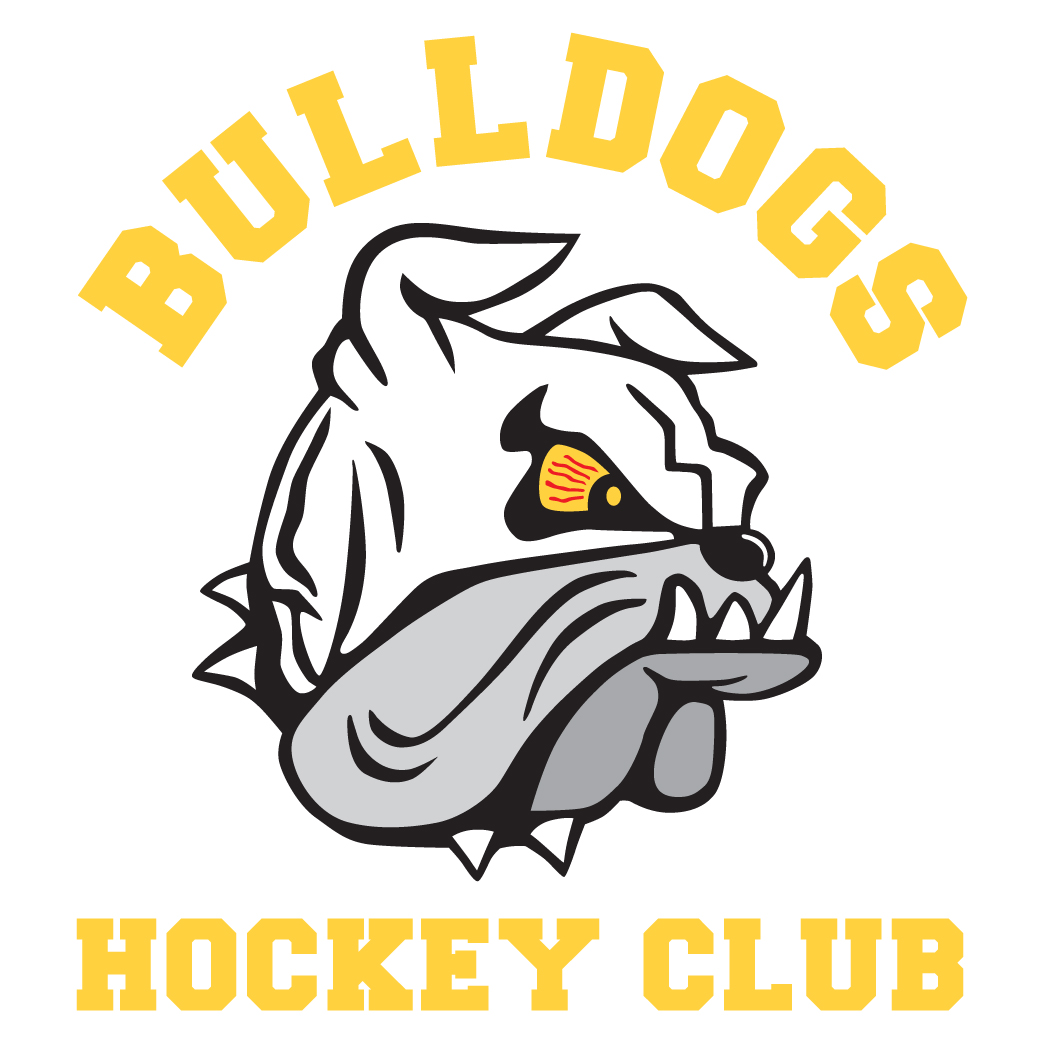 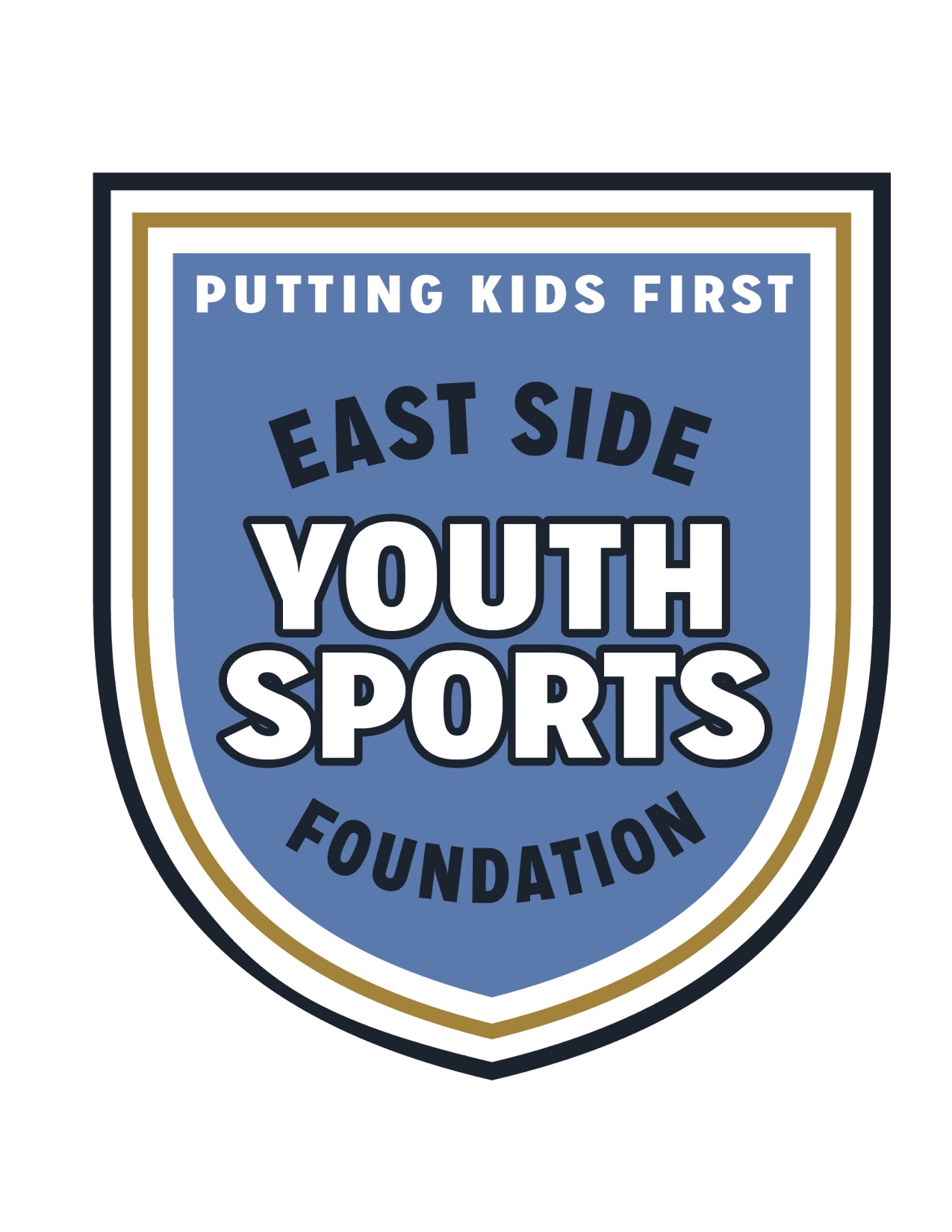 DivisionFirst ChoiceFirst ChoiceSecond ChoiceSecond ChoiceDivisionHouseTravelHouseTravel8U Learn To Play/Skate07 Bulldogs08 Bulldogs09 Bulldogs10 Bulldogs11 Bulldogs12 BulldogsPrep/JV BulldogsGirls U10Girls U12